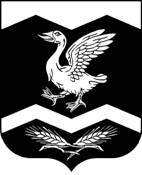 КУРГАНСКАЯ ОБЛАСТЬШАДРИНСКИЙ РАЙОНАДМИНИСТРАЦИЯ   КРАСНОМЫЛЬСКОГО СЕЛЬСОВЕТАРАСПОРЯЖЕНИЕОт  24. 03. 2020 г.  № 08 - р      с. КрасномыльскоеО введении запретов и ограничений,связанных с распространением новойкоронавирусной инфекции, в АдминистрацииКрасномыльского сельсовета________________________________       В связи с режимом повышенной готовности по новой коронавирусной инфекции и в целях предупреждения распространения случаев новой коронавирусной инфекции - РАСПОРЯЖАЮСЬ:            1. Ввести запрет на заграничные поездки всех работников структурных подразделений Администрации Красномыльского сельсовета.           2. Ввести ограничения на поездки по территории Российской Федерации всем работникам структурных подразделений Администрации Красномыльского сельсовета.           3. Управляющему делами Администрации Красномыльского сельсовета Шавриной Е. Н. ознакомить под роспись всех работников структурных подразделений Администрации Красномыльского сельсовета с данным распоряжением.          4. Действие данного распоряжения вводится на период режима повышенной готовности  по новой коронавирусной инфекции.           5. Контроль за исполнением данного распоряжения оставляю за собой.                    Глава Красномыльского сельсовета                                                Г. А. Стародумова